Combined Higher Science Revision Plan 23-24. Below is a guide for the next academic year, aiming to help you structure your science revision. You DO NOT need to complete everything listed or revise for science every single day – it’s great if you do, but you have other subjects to also revise for! This is purely to guide you in chunking your revision into manageable chunks (something which many students find overwhelming) and ensure you cover all content by mocks/exams. Each bullet point refers to a video/topic on myGCSEscience. The website is a fantastic resource, but you can use other efficient revision methods too. Please ask your teacher if you need any help with a particular topic or guidance on effective revision. myGCSEscience login details:    username = surname.firstname (e.g. bloggs.joe for Joe Bloggs)     password = sa Biology			Chemistry           	Physics			Half Term 			Mocks			Exams			Progress Evening 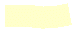 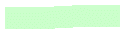 6th SeptemberEukaryotic and Prokaryotic CellAtoms, Elements, Compounds, MixturesEnergy Changes in a System7th SeptemberSpecialised CellsSeparating MixturesPower8th SeptemberOrders of Magnitude & Standard FormScientific Models of the AtomConservation and Dissipation of Energy9th SeptemberMicroscopes and MagnificationAtomic StructureNational and Global Energy Resources 10th SeptemberChromosomes and MitosisRelative Atomic MassCircuit Symbols 11th SeptemberStem CellsElectronic StructureIntroduction to Electricity12th SeptemberDiffusionThe Periodic TableResistors 13th SeptemberOsmosisGroup 0 – The Noble GasesSeries and Parallel Circuits14th SeptemberActive TransportGroup 1 – The Alkali MetalsInvestigating Resistance in Circuits 15th SeptemberIntroduction to EnzymesGroup 7 – HalogensDomestic Uses and Safety 16th SeptemberEnzymes in Digestive SystemIonic BondingPower and Energy Transfers 17th SeptemberCardiovascular DiseaseCovalent BondingThe National Grid 18th SeptemberCirculatory SystemMetallic BondingDensity19th SeptemberHealth and Risk FactorsSolids, Liquids and GasesSolids, Liquids and Gases20th SeptemberTranspiration in Plants Properties of Ionic, Covalent and Metallic StructuresSpecific Heat Capacity and Specific Latent Heat21st SeptemberOrganisation in PlantsGiant Covalent Structures Particle Model and Pressure22nd SeptemberPreventing the spread of pathogensGraphene and Fullerenes Atoms and Isotopes23rd SeptemberBacterial, fungal, viral and protist diseasesConservation of MassThe Development of the Model of the Atom24th SeptemberImmunity and VaccinationRelative Formula MassRadioactive Decay25th SeptemberFighting Diseases with DrugsThe MoleHalf-Life26th SeptemberPhotosynthesisMass ChangesRadioactive Contamination27th SeptemberInvestigating the rate of photosynthesis Reacting MassesEnergy Changes in a System28th SeptemberThe Rate of Photosynthesis – Limiting FactorsConcentration in g/dm3 Power29th SeptemberRespiration and MetabolismThe Reactivity of MetalsConservation and Dissipation of Energy30th SeptemberThe Effect of Exercise on the Body Displacement ReactionsNational and Global Energy Resources1st OctoberEukaryotic and Prokaryotic CellExtracting MetalsCircuit Symbols2nd OctoberSpecialised CellsReactions of AcidsIntroduction to Electricity3rd OctoberOrders of Magnitude & Standard FormMaking SaltsSeries and Parallel Circuits4th OctoberMicroscopes and MagnificationThe pH scale and NeutralisationInvestigating Resistance in Circuits5th OctoberChromosomes and MitosisStrong and Weak AcidsResistors6th OctoberStem CellsElectrolysis of Molten SaltsDomestic Uses and Safety7th OctoberDiffusionUsing Electrolysis to Extract MetalsPower and Energy Transfers8th OctoberOsmosisElectrolysis of Aqueous SaltsThe National Grid9th OctoberActive TransportExothermic and Endothermic Reactions Density10th October Introduction to EnzymesReaction Profile DiagramsSolids, Liquids and Gases11th OctoberEnzymes in Digestive SystemCalculating Energy ChangesSpecific Heat Capacity and Specific Latent Heat12th OctoberCardiovascular DiseaseIonic BondingParticle Model and Pressure  13th OctoberCirculatory SystemCovalent BondingAtoms and Isotopes14th OctoberHealth and Risk FactorsMetallic BondingThe Development of the Model of the Atom15th OctoberTranspiration in PlantsProperties of Ionic, Covalent and Metallic StructuresRadioactive Decay16th OctoberOrganisation in PlantsGiant Covalent StructuresHalf-Life17th OctoberPreventing the spread of pathogensGraphene and FullerenesRadioactive Contamination18th OctoberBacterial, fungal, viral and protist diseasesThe MoleCircuit Symbols19th OctoberImmunity and VaccinationReacting MassesIntroduction to Electricity20th OctoberFighting Diseases with DrugsElectrolysis of Molten SaltsSeries and Parallel Circuits21st OctoberPhotosynthesisElectrolysis of Aqueous SaltsInvestigating Resistance in Circuits22nd OctoberInvestigating the rate of photosynthesisCalculating Energy ChangesResistors23rd OctoberThe Rate of Photosynthesis – Limiting FactorsUsing Electrolysis to Extract MetalsDomestic Uses and Safety24th OctoberRespiration and MetabolismReactions of Acids Power and Energy Transfers25th OctoberThe Effect of Exercise on the BodyMaking SaltsThe National Grid26th OctoberB1 RevisionStrong and Weak AcidsDensity27th OctoberB2 RevisionC1 RevisionSolids, Liquids and Gases28th OctoberB3 RevisionC2 RevisionSpecific Heat Capacity and Specific Latent Heat29th OctoberB4 RevisionC3 RevisionP1 Revision30th OctoberB1 RevisionC4 RevisionP2 Revision31st OctoberB2 RevisionC5 RevisionP3 Revision1st NovemberB3 RevisionC1 RevisionP4 Revision 2nd NovemberB4 RevisionC2 RevisionP1 Revision3rd NovemberB1 RevisionC3 RevisionP2 Revision4th NovemberB2 RevisionC4 RevisionP3 Revision 5th NovemberB3 RevisionC5 RevisionP4 Revision 6th NovemberMocks7th NovemberMocks8th NovemberMocks9th NovemberMocks10th NovemberMocks11th NovemberMocks12th NovemberMocks13th NovemberThe Nervous SystemMeasuring Rates of ReactionScalars and Vectors14th NovemberAdrenaline and ThyroxineInterpreting Rate GraphsContact and Non-Contact Forces15th NovemberControlling Blood GlucoseFactors Affecting Rates of ReactionGravity16th NovemberHormones in Human ReproductionCollision Theory and Activation EnergyResultant Forces17th NovemberGenetic InheritanceReversible Reactions and EquilibriumWork Done and Energy Transfer18th NovemberAsexual vs Sexual Reproduction and MeiosisFactors Affecting EquilibriumForces and Elasticity 19th NovemberDNA and the GenomeCrude Oil and AlkanesDistance and Displacement, Speed and Velocity20th NovemberInherited Disorders – PolydactylyCombustion of HydrocarbonsDistance-Time Graphs21st NovemberInherited Disorders – Cystic Fibrosis Cracking and AlkenesAcceleration22nd NovemberScreening for Genetic DisordersPurity and Formulations Velocity-Time Graphs23rd NovemberNatural SelectionGas TestsFalling Objects24th NovemberSelective BreedingChromatographyNewton’s Laws of Motion25th NovemberGenetic EngineeringThe Earth’s Atmosphere Forces and Braking26th NovemberEvidence for Evolution and ExtinctionThe Greenhouse Effect and Global WarmingMomentum 127th NovemberClassification and Evolutionary TreesAtmospheric PollutantsMomentum 228th NovemberCommunities and InterdependenceAtoms, Elements, Compounds, MixturesTransverse and Longitudinal Waves29th NovemberAdaptations Separating MixturesProperties of Waves30th NovemberMeasuring the Distribution of OrganismsScientific Models of the AtomReflection of Waves1st DecemberCycling in EcosystemsAtomic StructureElectromagnetic Waves 12nd DecemberHuman Impact on the EnvironmentRelative Atomic MassElectromagnetic Waves 23rd DecemberEukaryotic and Prokaryotic CellElectronic StructureEnergy Changes in a System4th DecemberSpecialised CellsThe Periodic TablePower5th DecemberOrders of Magnitude & Standard FormGroup 0 – The Noble GasesConservation and Dissipation of Energy  6th DecemberMicroscopes and MagnificationGroup 1 – The Alkali MetalsNational and Global Energy Resources7th DecemberChromosomes and MitosisGroup 7 – HalogensCircuit Symbols8th DecemberStem CellsIonic BondingIntroduction to Electricity9th DecemberDiffusionCovalent BondingResistors10th DecemberOsmosisMetallic BondingSeries and Parallel Circuits11th DecemberActive TransportSolids, Liquids and GasesInvestigating Resistance in Circuits12th DecemberIntroduction to EnzymesProperties of Ionic, Covalent and Metallic StructuresDomestic Uses and Safety13th DecemberEnzymes in Digestive SystemGiant Covalent Structures Power and Energy Transfers14th DecemberCardiovascular DiseaseGraphene and Fullerenes The National Grid15th DecemberCirculatory SystemConservation of MassDensity16th DecemberHealth and Risk FactorsRelative Formula MassSolids, Liquids and Gases17th DecemberTranspiration in PlantsThe MoleSpecific Heat Capacity and Specific Latent Heat18th DecemberOrganisation in PlantsMass ChangesParticle Model and Pressure19th DecemberPreventing the spread of pathogensReacting MassesAtoms and Isotopes20th DecemberBacterial, fungal, viral and protist diseasesConcentration in g/dm3 The Development of the Model of the Atom21st DecemberImmunity and VaccinationDisplacement ReactionsRadioactive Decay22nd December23rd December24th December25th December26th December27th DecemberFighting Diseases with DrugsThe Reactivity of MetalsHalf-Life28th DecemberPhotosynthesisExtracting MetalsRadioactive Contamination29th DecemberInvestigating the rate of photosynthesis Reactions of AcidsScalars and Vectors30th December31st December1st January2nd January3rd JanuaryThe Rate of Photosynthesis – Limiting FactorsMaking SaltsContact and Non-Contact Forces4th JanuaryRespiration and MetabolismThe pH scale and NeutralisationGravity5th JanuaryThe Effect of Exercise on the Body Strong and Weak AcidsResultant Forces6th JanuaryThe Nervous System Electrolysis of Molten SaltsWork Done and Energy Transfer7th JanuaryAdrenaline and ThyroxineUsing Electrolysis to Extract MetalsForces and Elasticity8th JanuaryControlling Blood GlucoseElectrolysis of Aqueous SaltsDistance and Displacement, Speed and Velocity9th JanuaryHormones in Human ReproductionExothermic and Endothermic Reactions Distance-Time Graphs10th JanuaryGenetic InheritanceReaction Profile DiagramsAcceleration11th JanuaryAsexual vs Sexual Reproduction and MeiosisCalculating Energy ChangesVelocity-Time Graphs12th JanuaryDNA and the GenomeC5 RevisionFalling Objects13th JanuaryInherited Disorders – PolydactylyC6 RevisionNewton’s Laws of Motion14th January Inherited Disorders – Cystic Fibrosis C7 Revision Forces and Braking15th JanuaryScreening for Genetic DisordersC8 RevisionMomentum 116th JanuaryNatural SelectionC9 Revision Momentum 217th JanuarySelective BreedingC1 RevisionTransverse and Longitudinal Waves18th JanuaryGenetic EngineeringC2 RevisionProperties of Waves19th JanuaryEvidence for Evolution and ExtinctionC3 RevisionReflection of Waves20th JanuaryClassification and Evolutionary TreesC4 RevisionElectromagnetic Waves 121st JanuaryCommunities and InterdependenceC5 RevisionElectromagnetic Waves 222nd JanuaryAdaptationsC6 RevisionMagnetism 23rd JanuaryMeasuring the Distribution of OrganismsC7 Revision The Motor Effect24th JanuaryCycling in EcosystemsC1 RevisionP1 Revision25th JanuaryHuman Impact on the EnvironmentC2 RevisionP2 Revision26th JanuaryB5 RevisionC4 RevisionP3 Revision27th JanuaryB6 RevisionC5 RevisionP4 Revision28th JanuaryB7 RevisionSustainable DevelopmentP5 Revision29th JanuaryB1 RevisionPotable WaterP6 Revision30th JanuaryB2 RevisionAlternative Methods of Extracting MetalsP7 Revision31st JanuaryB3 RevisionLife Cycle AssessmentP3 Revision1st FebruaryB4 RevisionC2 RevisionP4 Revision2nd FebruaryB5 RevisionC8 RevisionP5 Revision3rd FebruaryB6 RevisionC9 RevisionP6 Revision4th FebruaryB7 RevisionC10 RevisionP7 Revision 5th FebruaryMocks6th FebruaryMocks7th FebruaryMocks8th FebruaryMocks9th FebruaryMocks10th FebruaryMocks11th FebruaryMocks12th FebruaryMocks13th FebruaryMocks14th FebruaryMocks15th FebruaryMocks16th FebruaryMocks17th FebruaryMocks18th FebruaryMocks19th FebruaryMock Revision20th FebruaryMock Revision21st FebruaryMock Revision22nd FebruaryMock Revision23rd FebruaryMock Revision24th FebruaryMock Revision25th FebruaryMock Revision26th FebruaryMocks27th FebruaryMocks28th FebruaryMocks29th FebruaryMocks1st March Mocks2nd MarchMocks3rd MarchMocks4th MarchEukaryotic and Prokaryotic CellScientific Models of the AtomEnergy Changes in a System 5th MarchSpecialised CellsAtomic StructurePower6th MarchOrders of Magnitude & Standard FormRelative Atomic MassConservation and Dissipation of Energy7th MarchMicroscopes and MagnificationThe Periodic TableNational and Global Energy Resources8th MarchChromosomes and MitosisGroup 0 – The Noble GasesCircuit Symbols9th MarchStem CellsGroup 1 – The Alkali MetalsIntroduction to Electricity 10th MarchDiffusionGroup 7 – Halogens Resistors 11th MarchOsmosisIonic BondingSeries and Parallel Circuits12th MarchActive TransportCovalent BondingInvestigating Resistance in Circuits13th MarchIntroduction to EnzymesMetallic BondingDomestic Uses and Safety 14th March Enzymes in Digestive SystemSolids, Liquids and GasesPower and Energy Transfers15th MarchCardiovascular DiseaseProperties of Ionic, Covalent and Metallic Structures The National Grid16th MarchCirculatory SystemGiant Covalent StructuresDensity17th MarchHealth and Risk FactorsGraphene and Fullerenes Solids, Liquids and Gases18th MarchTranspiration in PlantsConservation of MassSpecific Heat Capacity and Specific Latent Heat19th MarchOrganisation in PlantsThe MoleParticle Model and Pressure20th MarchPreventing the spread of pathogensReacting MassesAtoms and Isotopes21st MarchBacterial, fungal, viral and protist diseasesConcentrationThe Development of the Model of the Atom22nd MarchImmunity and VaccinationThe Reactivity of MetalsRadioactive Decay23rd MarchFighting Diseases with DrugsDisplacement Reactions Half-Life24th MarchPhotosynthesisExtracting Metals Radioactive Contamination25th MarchInvestigating the rate of photosynthesis Reactions of AcidsScalars and Vectors26th MarchThe Rate of Photosynthesis – Limiting FactorsMaking SaltsContact and Non-Contact Forces27th MarchRespiration and MetabolismThe pH Scale and Neutralisation Gravity28th MarchThe Effect of Exercise on the Body Strong and Weak AcidsResultant Forces29th MarchThe Nervous SystemElectrolysis of Molten SaltsWork Done and Energy Transfer30th MarchAdrenaline and ThyroxineUsing Electrolysis to Extract MetalsForces and Elasticity31st MarchControlling Blood GlucoseElectrolysis of Aqueous SaltsDistance and Displacement, Speed and Velocity1st AprilHormones in Human ReproductionExothermic and Endothermic ReactionsDistance-Time Graphs2nd AprilGenetic InheritanceReaction Profile Diagrams Acceleration3rd AprilAsexual vs Sexual Reproduction and MeiosisCalculating Energy Changes Velocity-Time Graphs4th AprilDNA and the GenomeMeasuring Rates of ReactionFalling Objects5th AprilInherited Disorders – PolydactylyInterpreting Rate GraphsNewton’s Laws of Motion6th AprilInherited Disorders – Cystic FibrosisFactors Affecting Rates of Reaction Forces and Braking7th AprilScreening for Genetic DisordersCollision Theory and Activation Energy Momentum 18th AprilNatural SelectionCrude Oil and AlkanesMomentum 29th AprilSelective BreedingCracking and Alkenes Transverse and Longitudinal Waves10th AprilGenetic EngineeringPurity and FormulationsProperties of Waves11th AprilClassification and Evolutionary TreesGas TestsReflection of Waves12th AprilCommunities and Interdependence Chromatography Electromagnetic Waves 113th AprilMeasuring the Distribution of OrganismsThe Earth’s Atmosphere Electromagnetic Waves 214th AprilAdaptationsGreenhouse Effect, Global Warming and PollutantsMagnetism15th AprilCycling in EcosystemsSustainable Development The Motor Effect16th AprilHuman Impact on the EnvironmentPotable WaterScalars and Vectors17th AprilEukaryotic and Prokaryotic CellAlternative Methods of Extracting MetalsContact and Non-Contact Forces18th AprilSpecialised CellsLife Cycle AssessmentGravity19th AprilOrders of Magnitude & Standard FormMeasuring Rates of ReactionResultant Forces20th AprilMicroscopes and MagnificationInterpreting Rate GraphsWork Done and Energy Transfer21st AprilChromosomes and MitosisFactors Affecting Rates of Reaction Forces and Elasticity22nd AprilStem CellsCollision Theory and Activation Energy Momentum 123rd AprilDiffusionCrude Oil and AlkanesMomentum 224th AprilOsmosisCracking and Alkenes Transverse and Longitudinal Waves25th AprilActive TransportPurity and FormulationsProperties of Waves26th AprilIntroduction to EnzymesGas TestsReflection of Waves27th AprilEnzymes in Digestive SystemChromatographyElectromagnetic Waves 128th AprilCardiovascular DiseaseThe Earth’s Atmosphere Electromagnetic Waves 229th AprilCirculatory SystemGreenhouse Effect, Global Warming and PollutantsMagnetism30th AprilHealth and Risk FactorsPotable WaterThe Motor Effect1st MayB1 RevisionSustainable Development P1 Revision2nd MayB2 RevisionAlternative Methods of Extracting MetalsP2 Revision3rd MayB3 RevisionLife Cycle AssessmentP3 Revision4th MayB4 RevisionC1 RevisionP4 Revision5th MayB1 RevisionB2 Revision6th MayB3 RevisionB4 Revision7th MayB1 RevisionB2 Revision8th MayB3 RevisionB4 Revision9th MayBiology Paper 1 Revision10th MayBiology 1 Exam11th MayC1 RevisionC2 Revision12th MayC3 RevisionC4 Revision13th MayC5 RevisionC1 Revision 14th MayC2 RevisionC3 Revision15th MayC4 Revision C5 Revision16th MayChemistry Paper 1 Revision17th MayChemistry 1 Exam18th MayP1 RevisionP2 Revision19th MayP3 Revision20th MayP4 Revision21st MayPhysics Paper 1 Revision22nd MayPhysics 1 Exam23rd MayB5 RevisionC6 RevisionP5 Revision24th MayB6 RevisionC7 RevisionP6 Revision25th MayB7 RevisionC8 RevisionP7 Revision26th MayB5 RevisionC9 RevisionP5 Revision27th MayB6 RevisionC10 RevisionP6 Revision28th MayB7 RevisionC6 RevisionP7 Revision29th MayB5 RevisionC7 RevisionP5 Revision30th MayB6 RevisionC8 RevisionP6 Revision31st MayB7 RevisionC9 RevisionP7 Revision1st JuneB5 RevisionC10 RevisionP5 Revision2nd JuneB6 RevisionP6 RevisionP7 Revision3rd JuneB7 Revision4th JuneB5 RevisionB6 Revision5th JuneB7 Revision6th JuneBiology Paper 2 Revision7th JuneBiology 2 Exam8th JuneC6 RevisionC7 Revision9th JuneC8 RevisionC9 RevisionC10 Revision10th JuneChemistry Paper 2 Revision11th JuneChemistry 2 Exam12th JunePhysics Paper 2 Revision13th JunePhysics Paper 2 Revision14th JunePhysics 2 Exam15th June16th June